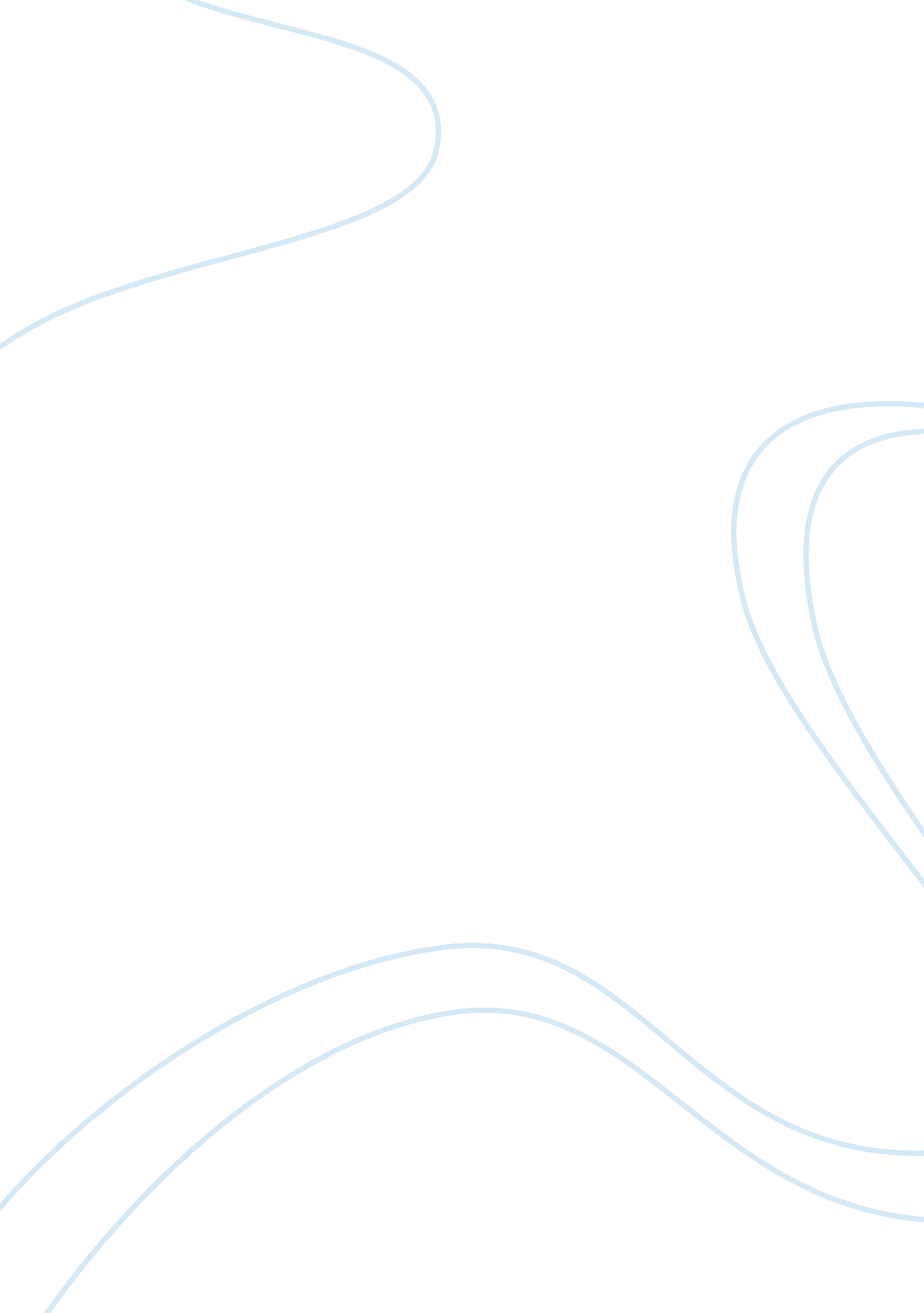 Mahnoor military. simply put, if agreed, it wouldGovernment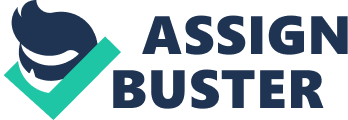 Mahnoor GulNATODelegate ofAfghanistanTopic: Future of NATO in Afghanistan Honorable chairand fellow delegates, The nationof Afghanistan is set to discuss one of the most critical decisions in thecountry’s modern history , a decision that will impact the lives of ourgeneration and the generations to come.  Aftermore than a decade of unprecedented change, Afghanistan has come a long wayfrom where it was in 2001. Today, where we take our destiny and future is inour own hands thanks to the sacrifices made by thousands of brave Afghan menand women in uniform and those of our international allies.” For over a decade, NATO Allies and partners havestood shoulder to shoulder with the Afghan people. Helping to turn Afghanistanfrom a safe-haven for international terrorists into a country that holds itshead up high in the world”, Mr Stoltenberg. Elements in neighboring countries are known to be thenumber one threat against Afghanistan and will continue to challenge the AfghanGovernment, particularly in the space left by the 2014 NATO drawdown. The delegateof Afghanistan would like to bring to light that problems like drug traffickingand terrorism are creating a wall between current day Afghanistan and it’spotential for a bright future. The U. S. government has offered a commitment to standby Afghan forces in fighting not only against conventional foreign aggression, but also the safe havens of threats to Afghan security and their proxy groups, by any means necessary – economic, political and military. Simply put, ifagreed, it would be a very strong alliance for Afghanistan. The delegatebelieves that it is imperative to find sufficient and productive solutions tothe issue at hand and help develop Afghanistan so that the country can show itstrue potential both economically and socially. The delegatehopes to reach a mutual consensus with the rest of the committee and is lookingforward to a healthy and heated debate with a unanimous draft resolutioncontaining sufficient solutions. Turning Afghanistan from an economic wastelandto a thriving country is the goal of the countries during the following committeesessions and the delegate hopes to accomplish it. 